上海建桥学院课程教学进度计划表一、基本信息二、课程教学进度三、评价方式以及在总评成绩中的比例任课教师：        系主任审核：         日期：2019年9月1日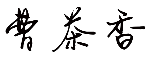 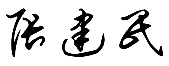 课程代码2030606课程名称网络广播实作课程学分3总学时48授课教师曹茶香教师邮箱08050@gench.edu.cn上课班级18新闻1、2班上课教室新闻学院325机房答疑时间周三下午2：30-4：00周三下午2：30-4：00周三下午2：30-4：00主要教材《广播节目概论》褚亚玲著 中国国际广播出版社，2017年4月版《广播节目概论》褚亚玲著 中国国际广播出版社，2017年4月版《广播节目概论》褚亚玲著 中国国际广播出版社，2017年4月版参考资料《广播节目制作》肖峰主编 武汉大学出版社，2014年1月版《全媒体时代广播电视专业系列教材：广播节目制作》李建刚编著 高等教育出版社，2013年1月第1版】《广播节目制作》肖峰主编 武汉大学出版社，2014年1月版《全媒体时代广播电视专业系列教材：广播节目制作》李建刚编著 高等教育出版社，2013年1月第1版】《广播节目制作》肖峰主编 武汉大学出版社，2014年1月版《全媒体时代广播电视专业系列教材：广播节目制作》李建刚编著 高等教育出版社，2013年1月第1版】周次教学内容教学方式作业1课程导入 了解音频行业现状，分析新媒体时代网络广播的创新之处及未来走势，介绍课程内容设置和考核要求，思考我们能做什么讲课、讨论每人至少安装两个音频专业APP听取感兴趣节目，下次课推荐分享2录音及音频制作技术入门（上）：熟悉录音设备、掌握录音流程和技巧、学习AU 6.0基础操作（导入、干音处理、多轨合成、导出等）参观、边讲边练课后练习：独立制作一个片头3录音及音频制作技术入门（下）：课堂运用AU技术制作一个音频节目制作作业1：AU制作作业 个人独立完成录音、剪辑、合成等操作，制作一个完整音频节目。4网络广播节目研究与策划（上）：网络广播节目的基本要素，策划要素：节目定位、内容架构、节目特色、时长与频率、团队分工、传播推广方式、传播效果讲课作业2：在研究标杆基础，策划一档网络音频节目，PPT汇报并答辩5国庆节放假6网络广播节目研究与策划（下）：网络音频节目策划汇报与答辩汇报汇报、答辩7音频制作之音效：广播声音的构成，掌握音乐和音响的类型、作用、选用原则 讲课、8音频制作之文稿撰写：掌握新闻资讯类、脱口秀类、娱乐类、音乐故事类等节目文稿选材、撰写的特点和要求，能独立撰写新闻资讯类、文艺故事类等节目完整文稿。讲课、练习撰写音频新闻资讯文稿9新闻资讯节目制作（上）: 新闻资讯节目播报、音效要求及制作的流程，掌握新闻文稿撰写与编辑、新闻播报、新闻音频编排的要求和方法， 讲课、练习录播新闻资讯10新闻资讯节目制作（下）: 制作一期完整的新闻音频节目制作作业3：制作一期完整的新闻音频节目。11访谈类节目制作（上）：访谈节目选题、大纲写作、录制流程等讲课、讨论撰写访谈节目策划案12访谈类节目制作（下）：访谈节目展示汇报、展示作业4：访谈节目汇报与展示13音乐综合节目：音乐综合节目类型、特点及制作的流程，掌握音乐综合节目文稿撰写、播报、编排的要求和方法讲课、讨论制作一期完整的音乐综合音频节目（选）14有声书节目：重点研究小说、历史、睡前故事、经典读物等类型音频节目的制作、传播特征讲课、讨论制作一个有声书的音频节目（选）15指导学生制作音乐或有声书音频节目制作制作音乐或有声书音频节目16品鉴与创新探讨：对线上电台作品进行分析和评价，交流节目制作、传播推广经验与不足，提升节目品鉴和制作水平。讲课、讨论总评构成（X）评价方式占比X1AU编辑作业（个人）20%X2线上节目策划（团队/个人）20%X3新闻资讯节目制作（个人）20%X4访谈节目策划制作（团队）20%X5音乐综合或有声书音频节目制作（团队或个人）20%